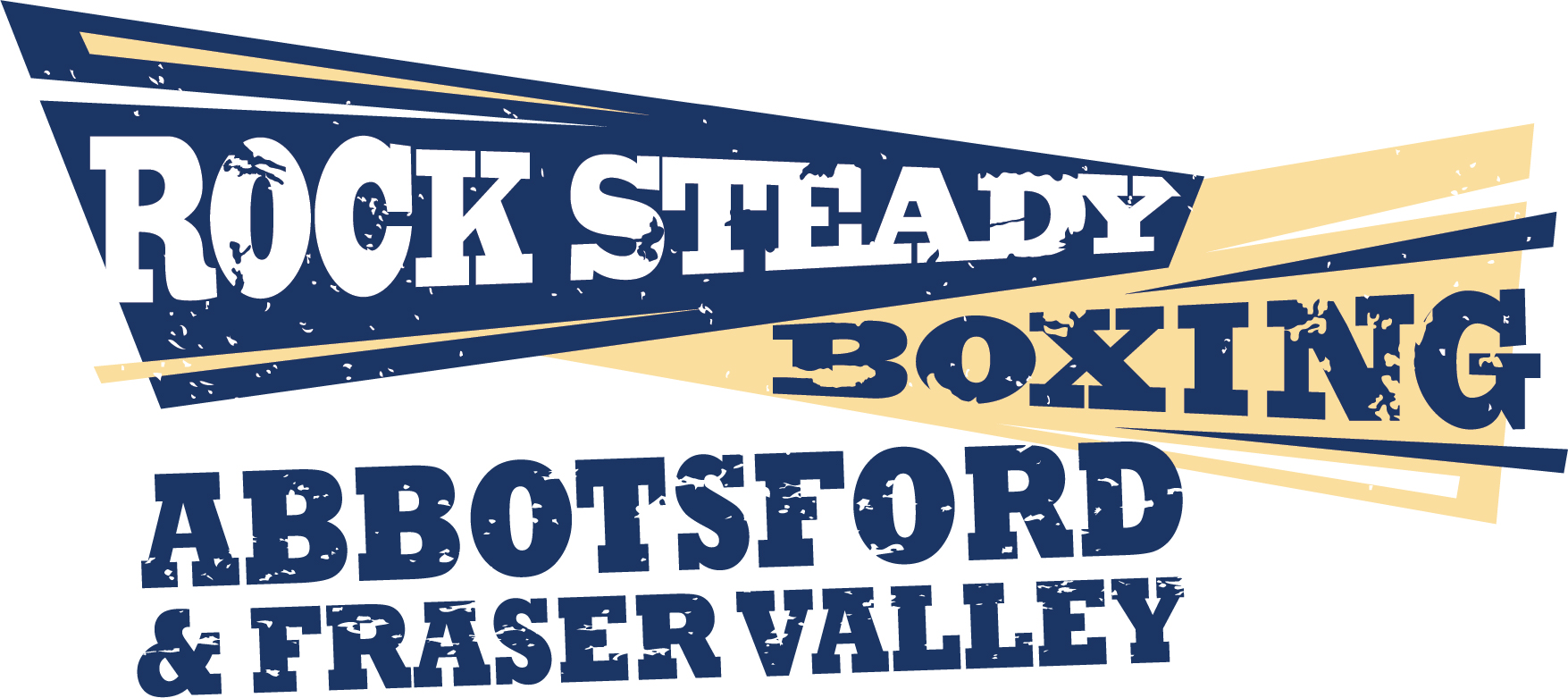 We are excited to be bringing Rock Steady Boxing to Abbotsford and the Fraser Valley!After running a successful Rock Steady Boxing in New Westminster for over a year, Head Coach, Robyn Murrell, is excited to be able to help more people living with Parkinson's and is in the process of setting up ROCK STEADY BOXING Abbotsford and Fraser Valley to begin in Spring 2018.Start by booking your assessment today!Call 778-323-1465Find us:Website: http://abbotsfordfraser.rsbaffiliate.com/Facebook: https://www.facebook.com/RockSteadyBoxingAbbotsford/Instagram: @rocksteadyboxingabbyfvTwitter: @RockSteadyAbbyFIGHTING BACK AGAINST PARKINSON’S!Rock Steady Boxing is recognized by Parkinson Society British Columbia